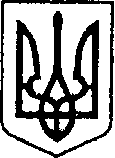 УКРАЇНАЧЕРНІГІВСЬКА ОБЛАСТЬН І Ж И Н С Ь К А    М І С Ь К А    Р А Д А  25 сесія VIII скликанняР І Ш Е Н Н Явід 11 жовтня 2022 року		м. Ніжин	                                    № 36-25/2022Відповідно до статей 25, 26, 42, 59, 73 Закону України “Про місцеве самоврядування в Україні”, Земельного кодексу України, Податкового кодексу України, Закону України “Про оренду землі”, рішення Ніжинської міської ради від 08 липня 2015 року №6-69/2015 “Про затвердження місцевих податків” (із змінами), Регламентy Ніжинської міської ради Чернігівської області затвердженого рішенням Ніжинської міської ради Чернігівської області від 27 листопада 2020 року №3-2/2020 (із змінами), розглянувши клопотання фізичної особи, міська рада вирішила:1. Надати згоду фізичній особі Якущенко Олег Анатолійович на укладання договору суборенди земельної ділянки площею 0,0152 га за адресою: м.Ніжин, пл. Заньковецької М.,1 кадастровий номер 7410400000:04:004:0011, земельна ділянка у користуванні на умовах оренди з цільовим призначенням для будівництва та обслуговування будівель торгівлі відповідно до договору оренди від 23 квітня 2021 р. внесеного до Державного реєстру речових прав на нерухоме майно 28 квітня 2021 року номер запису про інше речове право: 41805555.1.1. Встановити, що плата за суборенду не може перевищувати орендну плату за земельну ділянку площею 0,0152 га за адресою: м.Ніжин, пл. Заньковецької М.,1.2. Внести зміни до Договору оренди земельної ділянки площею 0,0152 га по пл. Заньковецької М.,1 кадастровий номер 7410400000:04:004:0011, що укладений з фізичною особою Якущенком Олегом Анатолійовичем від 23 квітня 2021 р. внесеного до Державного реєстру речових прав на нерухоме майно 28 квітня 2021 року номер запису про інше речове право: 41805555 шляхом укладання додаткової угоди  та доповнити наступним змістом:«Орендар має право передавати орендовану земельну ділянку або її частину у суборенду.Умови договору суборенди земельної ділянки повинні обмежуватися умовами договору оренди земельної ділянки.Строк суборенди не може перевищувати строку, визначеного договором оренди землі.Плата за суборенду земельної ділянки або її частини не може перевищувати орендної плати.У разі припинення договору оренди чинність договору суборенди земельної ділянки припиняється.Договір суборенди земельної ділянки підлягає державній реєстрації; За згодою сторін договір суборенди земельної ділянки посвідчується нотаріально.»3. Начальнику управління комунального майна та земельних відносин Ніжинської міської ради Онокало І.А. забезпечити оприлюднення даного рішення на сайті протягом п`яти робочих днів після його прийняття.4. Організацію виконання даного рішення покласти на першого заступника міського голови з питань діяльності виконавчих органів ради Вовченка Ф.І. та управління комунального майна та земельних відносин Ніжинської міської ради.5. Контроль за виконанням даного рішення покласти на постійну комісію міської ради з питань регулювання земельних відносин, архітектури, будівництва та охорони навколишнього середовища Глотка В.В.Міський голова	    				 	  	Олександр КОДОЛАВізують:секретар міської ради							         Юрій ХОМЕНКОперший заступник міського голови  з питань діяльності виконавчих органів ради                                Федір ВОВЧЕНКОпостійна комісія міської ради з питань регулювання земельних відносин,архітектури, будівництва та охоронинавколишнього середовища                                                             Вячеслав ГЛОТКОпостійна комісія міської ради з питаньрегламенту, законності, охорони праві свобод громадян, запобігання корупції,адміністративно-територіального устрою,депутатської діяльності та етики                                                    Валерій САЛОГУБначальник управління комунальногомайна та земельних відносинНіжинської міської ради							Ірина ОНОКАЛОт.в.о. начальника відділу містобудуваннята архітектури-головного архітектора                                           Ірина ДЯКОНЕНКОначальник відділу юридично-кадровогозабезпечення									 В’ячеслав ЛЕГАначальник управління культури і туризму Ніжинської міської ради							 Тетяна БАССАКголовний спеціаліст – юрист відділубухгалтерського обліку, звітності та правовогозабезпечення управлінні комунальногомайна та земельних відносинНіжинської міської ради						      Сергій САВЧЕНКОПро надання згоди на передачуземельної ділянки в суборенду